363 East Main Street                  		Office: (937) 864-7870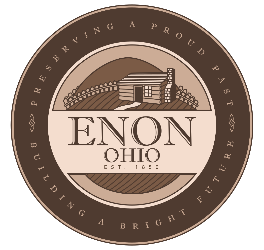 							Fax: (937) 864-5644PUBLIC NOTICEThis Public Notice is to inform the citizens of the Enon Community of a scheduled meeting of the Public Service Committee. The meeting will be on Tuesday, March 2, 2021, at 7:00 P.M. at the Enon Government Center, 363 East Main Street, Enon, Ohio.The purpose of this meeting is for discussion of Proposed Pay Schedules for Employees. Due to Covid the public can participate by telephone conference #1-347-817-2220 Pin 599-0391. Link to watch the meeting is available on the Village of Enon’s website or https://enon-oh.gov/news.										2/25/2021Administrative Assistant							Date